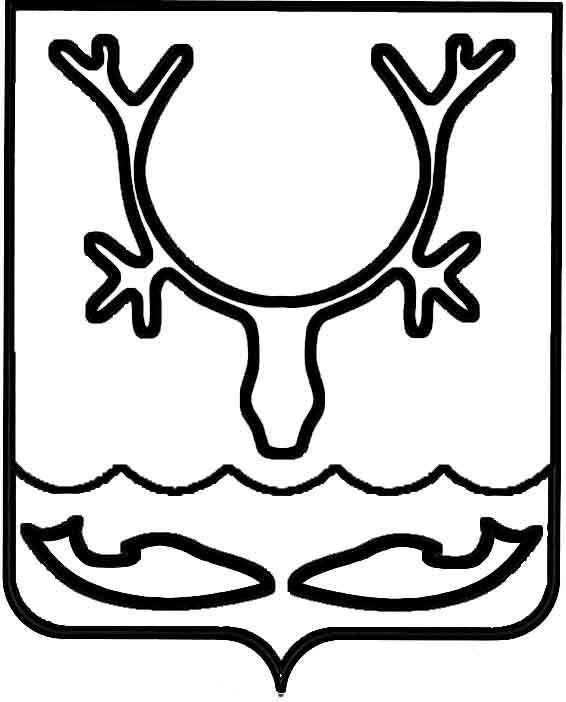 Администрация муниципального образования
"Городской округ "Город Нарьян-Мар"ПОСТАНОВЛЕНИЕО внесении изменения в постановление Администрации муниципального образования "Городской округ "Город Нарьян-Мар"                 от 28.10.2019 № 1014 "Об утверждении перечня пешеходных зон в городе Нарьян-Маре" С целью организации работ по содержанию пешеходных зон в городе 
Нарьян-Маре, в соответствии с Актом о фактических объёмах объектов, содержание которых осуществляется в рамках муниципального бюджета города Нарьян-Мара,
от 22.07.2019, постановлениями Администрации муниципального образования "Городской округ "Город Нарьян-Мара" от 30.07.2019 № 721 "О прекращении права оперативного управления МКУ "УГХ г. Нарьян-Мара" на объект основных средств "Благоустройство территории в районе дома № 42 по ул. им. 60-летия Октября" 
и закреплении на праве оперативного управления за МБУ "Чистый город", 
от 10.10.2019 № 968 "О прекращении права оперативного управления 
МКУ "Управление городского хозяйства г. Нарьян-Мара" на тротуар в районе 
дома № 43А по ул. им. В.И. Ленина и закреплении на праве оперативного управления 
за МБУ "Чистый город", от 27.10.2019 № 1291 "О прекращении права оперативного управления МКУ "Управление городского хозяйства г. Нарьян-Мара" на объект основных средств – обустройство общественной территории в р-не строения № 6 
по ул. им. В.И. Ленина в г. Нарьян-Маре и закреплении на праве оперативного управления за МБУ "Чистый город", от 29.10.2019 № 1024 "О прекращении права оперативного управления МКУ "УГХ г. Нарьян-Мара" на объект основных средств – обустройство общественной территории в районе средней школы № 5" и закреплении на праве оперативного управления за МБУ "Чистый город", от 24.12.2019 № 1266 
"О прекращении права оперативного управления МКУ "Управление городского хозяйства г. Нарьян-Мара" на объект основных средств и закреплении на праве оперативного управления за МБУ "Чистый город", от 28.12.2019 № 1300 
"О прекращении права оперативного управления МКУ "Управление городского хозяйства г. Нарьян-Мара" на объект основных средств – устройство тротуара 
с автостоянкой между многоквартирным домом № 29 по ул. Ленина и школой № 1  
и закреплении на праве оперативного управления за МБУ "Чистый город", 
от 14.01.2020 № 12 "О прекращении права оперативного управления 
МКУ "Управление городского хозяйства г. Нарьян-Мара" на объект основных 
средств – обустройство городского парка в районе ул. Юбилейной в г. Нарьян-Маре 
и закреплении на праве оперативного управления за МБУ "Чистый город",  Администрация муниципального образования "Городской округ "Город Нарьян-Мар" П О С Т А Н О В Л Я Е Т:1.	Внести изменение в постановление Администрации муниципального образования "Городской округ "Город Нарьян-Мар" "Об утверждении перечня пешеходных зон в городе Нарьян-Маре" от 28.10.2019 № 1014, изложив приложение 
в новой редакции согласно приложению к настоящему постановлению.2.	Настоящее постановление вступает в силу со дня его подписания                                и распространяется на правоотношения, возникшие с 1 января 2020 года.Приложениек постановлению Администрациимуниципального образования"Городской округ "Город Нарьян-Мар"от 10.02.2020 № 89"Приложениек постановлению Администрации муниципального образования "Городской округ "Город Нарьян-Мар"от 28.10.2019 № 1014Переченьпешеходных зон в городе Нарьян-Маре".10.02.2020№89Глава города Нарьян-Мара О.О. Белак№ п/пНаименование объектаОбщая площадь тротуаров и площадей, м.кв.Общая площадь тротуаров, м. кв.Общая площадь площадей, м.кв.Количество скамеек (шт.)Количество урн (шт.)Объем урны (м³)Площадь элемента, м²1Сквер по ул. им. И.П. Выучейского221,59221,5910110,264302Дворовая территория по ул. Ленина, дома №27, 27А, 27Б3 731,503 731,5010130,312153Площадь Марад сей4 567,224 567,223170,4084,54Площадь им. В.И. Ленина3 553,703 553,70240,09635Пешеходная зона  в районе домов №17, 19А по ул. Первомайской3 942,003 942,00006Пешеходная зона на  территории памятника трудовому подвигу жителей Ненецкого автономного округа в годы Великой Отечественной войны "Самолет капитана Тарасова А.К."646,46646,46330,0723,67Дворовая территория по ул. Октябрьской, дома №9, 9А, 11, 11А 790,60790,60460,14468Пешеходная зона в районе 
ул. Рыбников4 933,404 933,40990,21613,59Пешеходная часть автомобильной дороги по ул. Смидовича (с прилегающими территориями сквера и Обелиска Победы, сквера и автостоянки возле здания Администрации НАО, расположенного 
по ул. Смидовича, д. 20)18 389,0018 389,0012290,6961810Пешеходная зона по ул. Смидовича (тротуары)1 877,171 877,17230,072311Пешеходная зона по ул. Победы 
и у памятника "Оленно-транспортным батальонам"990,00990,001170,16819,612Территория между зданием Архангельского филиала ОАО "Северозападный Телеком" и ДЮЦ "Лидер" вдоль ул. Выучейского 3 185,003 185,00110,024013Площадка в районе общественной территории "Берег Городецкого шара район Морского порта"194,00194,0040,096014Площадь между зданиями магазина "Универсам" и гостиницы "Печора"886,60886,600015Тротуар на территории макета буровой вышки20,0020,0020,048016Тротуар вдоль  открытого стадиона 
по ул. им. В.И. Ленина 1 830,001 830,0010180,4321516Тротуар вдоль  открытого стадиона 
по ул. им. В.И. Ленина 1 830,001 830,0050,1217Тротуары от автомобильной дороги 
по ул. Первомайской до здания бани 
по ул. Первомайской, д. №11А 1 079,991 079,990018Пешеходная зона городского парка 
по ул. Юбилейной 701,80701,80350,124,519Тротуар от микрорайона Лесозавод 
до микрорайона Новый поселок806,40806,4011,520Обустроенная территория в районе 
дома № 4 по ул. 60 лет СССР9 090,009 090,001928,521Пешеходная зона общественной территории "Берег Городецкого шара район Морского порта"1 045,001 045,009120,21614,422Пешеходная зона общественной территории между школой № 3 и МФЦ746,37746,3713130,31215,623Пешеходная зона общественной территории между зданием ЗАГСа 
и автомобильной дорогой 
по ул. Первомайской744,80744,8014120,21616,824Пешеходная зона благоустроенной территории в районе дома № 42 
по ул. им. 60-летия Октября225,00225,00660,144625Пешеходная зона общественной территории в районе средней школы № 51 905,461 905,4635260,843926Тротуар в районе дома № 43А 
по ул. им. В.И. Ленина109,80109,800027Тротуар по ул. Ненецкой133,50133,500028Покрытие из брусчатки в районе 
дома № 44 по ул. Ленина735,50735,500029Тротуар с автостоянкой между многоквартирным домом № 29 
по ул. Ленина и школой № 11 177,70592,70585,000030Пешеходная зона общественной территории в р-не строения № 6 
по ул. им. В.И. Ленина в г. Нарьян-Маре1 838,101 838,10210,0481,531Пешеходная зона общественной территории между домами № 19 и  № 21 по ул. им. В.И. Ленина в г. Нарьян-Маре300,8098,60202,20220,0483Итого по объектам70 398,4643 101,3427 297,12181,00209,005,11262,00